Приложение 5Постройте график (столбчатую диаграмму) по линии А-В.Алгоритм построения профиля рельефа местности*.Построение профиля начинается с осей координат Х и Y. Поскольку горизонтальный масштаб профиля (в  – ) в два раза крупнее, по сравнению с масштабом карты (в  – ), все расстояния, при переносе их с карты на профиль, должны удваиваться. Расстояние между точками А и В на карте – , значит длина горизонтальной линии основы профиля должна равняться .На горизонтальной стороне (ось Х)- отложить 8 смБудите измерять по карте расстояние между горизонталями умножая измеренное на 2, (смотри пункт1) и откладывать на оси ХНа вертикальной стороне (ось Y) 1 см - 2,5м, от 145 , до 160мБудите откладывать высоту каждой точки (смотри пункт  5) Горизонтали проведены через 2,5 метра. Далее определяются абсолютные высоты точек  А и В. Согласно расположению горизонталей высота Точки А составит-158 метров,  а В –.  Изменение горизонталей от точки В-147,5м;  -150м; - 152,5м; -155м; -157,5м;  до точки А-158мОтложив высоты на вертикальных осях, мы получим точки начала и конца линии профиля.Начинайте строить столбчатую диаграмму, затем полученные точки соедините, получите профиль рельефа местности.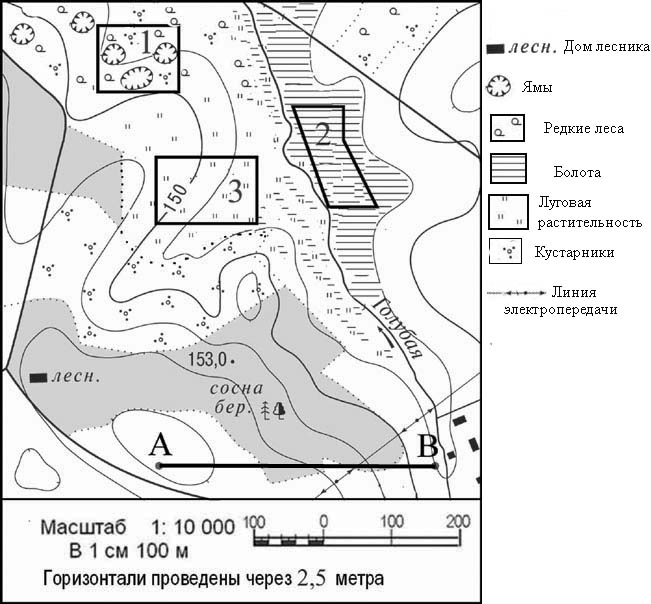 